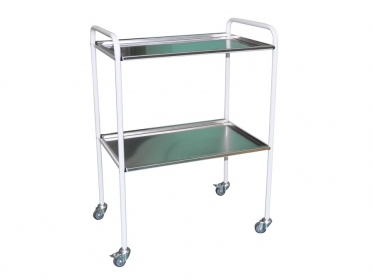 Lot 10MASĂ PENTRU
INSTRUMENTE
MEDICALE